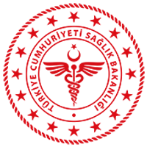 T. C. SAĞLIK BAKANLIĞIESKİŞEHİR ŞEHİR HASTANESİBİLİMSEL ARAŞTIRMA ÖN İZİN FORMUT. C. SAĞLIK BAKANLIĞIESKİŞEHİR ŞEHİR HASTANESİBİLİMSEL ARAŞTIRMA ÖN İZİN FORMUT. C. SAĞLIK BAKANLIĞIESKİŞEHİR ŞEHİR HASTANESİBİLİMSEL ARAŞTIRMA ÖN İZİN FORMUT. C. SAĞLIK BAKANLIĞIESKİŞEHİR ŞEHİR HASTANESİBİLİMSEL ARAŞTIRMA ÖN İZİN FORMUT. C. SAĞLIK BAKANLIĞIESKİŞEHİR ŞEHİR HASTANESİBİLİMSEL ARAŞTIRMA ÖN İZİN FORMUÇalışmanın Genel NiteliğiÇalışmanın Genel Niteliği(   ) Klinik Araştırma(   ) Klinik Araştırma(   ) Klinik AraştırmaÇalışmanın Genel NiteliğiÇalışmanın Genel Niteliği(   ) Girişimsel Olmayan Klinik Araştırma(   ) Girişimsel Olmayan Klinik Araştırma(   ) Girişimsel Olmayan Klinik AraştırmaÇalışmanın Genel NiteliğiÇalışmanın Genel Niteliği(   ) Bilimsel Araştırma ve Projeler(   ) Bilimsel Araştırma ve Projeler(   ) Bilimsel Araştırma ve ProjelerÇalışmanın Adı/GerekçesiÇalışmanın Adı/GerekçesiÖngörülen Çalışma SüresiÖngörülen Çalışma SüresiÇalışmayı Yürütecek Sağlık tesisinin ve klinik/bölüm adıÇalışmayı Yürütecek Sağlık tesisinin ve klinik/bölüm adı……………………………………….. - ……………………….……………………………………….. - ……………………….……………………………………….. - ……………………….Destekleyen kurum/kuruluş adıDestekleyen kurum/kuruluş adıVarsa destekleyicinin yasal temsilci adıVarsa destekleyicinin yasal temsilci adıKoordinasyon ünvanı/adı/soyadı (Belirlenmiş ise)Koordinasyon ünvanı/adı/soyadı (Belirlenmiş ise)Sorumlu Araştırmacının ünvanı/ad/soyadı/KurumuSorumlu Araştırmacının ünvanı/ad/soyadı/KurumuDiğer araştırmacıAraştırma Ekibi (Sayı olarak belirtiniz)Araştırma Ekibi (Sayı olarak belirtiniz)Ünvanı/Adı/Soyadı/KurumuÜnvanı/Adı/Soyadı/KurumuDiğer araştırmacıAraştırmacı  (   ) Var  (……)                     (   ) YokAraştırmacı  (   ) Var  (……)                     (   ) YokDiğer araştırmacıYardımcı Araştırma Personeli  (   ) Var (……)                                                  (   ) YokYardımcı Araştırma Personeli  (   ) Var (……)                                                  (   ) YokÇalışmaya katılan merkezler Çalışmaya katılan merkezler (   ) Çok merkez(    ) Tek merkez(    ) Tek merkez(çalışma çok merkezli ise ve belirlenmişse diğer merkezi belirtiniz)(çalışma çok merkezli ise ve belirlenmişse diğer merkezi belirtiniz)Çalışma yerinden hizmet alımıÇalışma yerinden hizmet alımı(    ) Var(    ) Yok(    ) YokEğer var iseEğer var iseHizmet ÇeşidiHizmet adı /miktar belirtinizHizmet adı /miktar belirtinizEğer var iseEğer var iseLaboratuvar(   )var (……….) Yok ( )(   )var (……….) Yok ( )Eğer var iseEğer var iseGörüntüleme(   )var (……….) Yok ( )(   )var (……….) Yok ( )Eğer var iseEğer var iseYatak/gün(   )var (……….) Yok ( )(   )var (……….) Yok ( )Eğer var iseEğer var iseKonsültasyon(   )var (……….) Yok ( )(   )var (……….) Yok ( )Eğer var iseEğer var iseAmeliyathane(   )var (……….) Yok ( )(   )var (……….) Yok ( )Eğer var iseEğer var iseDiğer(   )var (……….) Yok ( )(   )var (……….) Yok ( )Çalışmanın Yapılacağı Birimin Bağlı Olduğu Başhekim Yrd. GörüşüÇalışmanın Yapılacağı Birimin Bağlı Olduğu Başhekim Yrd. GörüşüÇalışmanın Yapılacağı Birimin Bağlı Olduğu Başhekim Yrd. GörüşüÇalışmanın Yapılacağı Birimin Bağlı Olduğu Başhekim Yrd. GörüşüÇalışmanın Yapılacağı Birimin Bağlı Olduğu Başhekim Yrd. GörüşüKARARKARAR    REVİZYON KABUL REDSağlık Tesisinin En Üst Yöneticisinin GörüşüSağlık Tesisinin En Üst Yöneticisinin GörüşüSağlık Tesisinin En Üst Yöneticisinin GörüşüSağlık Tesisinin En Üst Yöneticisinin GörüşüSağlık Tesisinin En Üst Yöneticisinin Görüşü